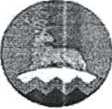 АДМИНИСТРАЦИЯ УРУС-МАРТАНОВСКОГО
МУНИЦИПАЛЬНОГО РАЙОНАХЬАЛХА-МАРТАН МУНИЦИПАЛЬНИ К1ОШТАН
АДМИНИСТРАЦИПОСТАНОВЛЕНИЕ29  03	2023г.		г. Урус-Мартан	№32Об утверждении Схем теплоснабжения сельских поселений Урус-
Мартановского муниципального района Чеченской Республики напериод до 2031 годаВ соответствии с Федеральным законом от 06.10.2003 № 131-ФЗ «Об общих принципах организации местного самоуправления в Российской Федерации», Федеральным законом от 27.07.2010	№	190-ФЗ «Отеплоснабжении», Постановлением Правительства Российской Федерации от 08.08.2012 года №, 808 «Об организации теплоснабжения в Российской Федерации, и о внесений изменений в некоторые законодательные акты Правительство Российской Федерации, администрация Урус-Мартановского муниципального района постановляет:1. Утвердить Схемы водоснабжения и водоотведения сельских поселений Урус-Мартановского муниципального района: Алхазурово, Алхан-Юрт, Гойты, Гойское, Гой-Чу, Гехи-Чу, Гехи, Танги-Чу, Рошни-Чу, Мартан-Чу, Шалажи, Старые-Атаги, на период до 2031 года, согласно приложениям, к настоящему постановлению.Настоящее постановление вступает в силу со дня его подписания и подлежит размещению на официальном сайте администрации Урус-Мартановского муниципального района в информационно - телекоммуникационной сети «Интернет».Контроль за исполнением настоящего постановления возложить на первого заместителя Главы администрации Урус-Мартановского муниципального района Р.А. Заурбекова.Глава администрации 								Ш.А. Куцаев